ALOJAMIENTOS CONCERTADOSXII Jornadas ASPREH 2020Hotel OLARAIN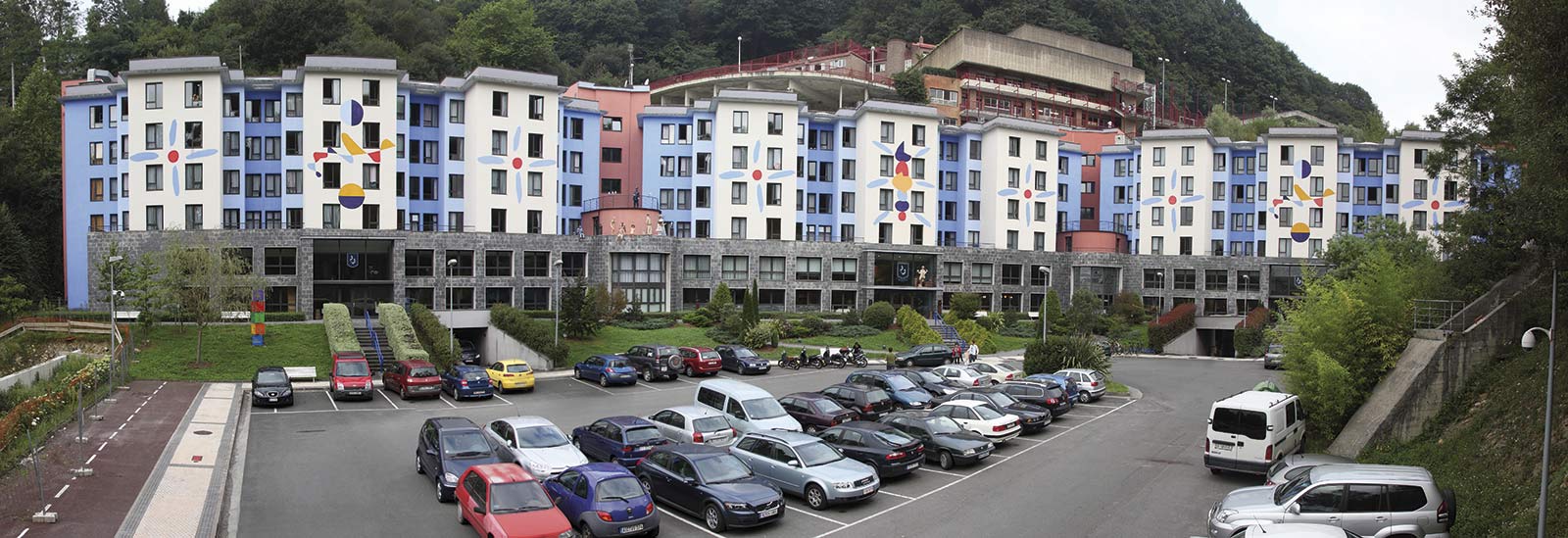 Parada autobús línea G2: Magisterio.Habitación Individual Alojamiento y Desayuno: 81,50 € una noche y 163 € dos noches.Habitación Doble Alojamiento y Desayuno: 105,50 € una noche y 211 € dos noches.Habitación Triple Alojamiento y Desayuno: 141,75 € una noche y 283,50 € dos noches.(10% IVA incluido)Reservas por correo electrónico a:  bpagoaga@olarain.com indicando “XII Jornadas ASPREH”.Tel: 943003300www.olarain.com